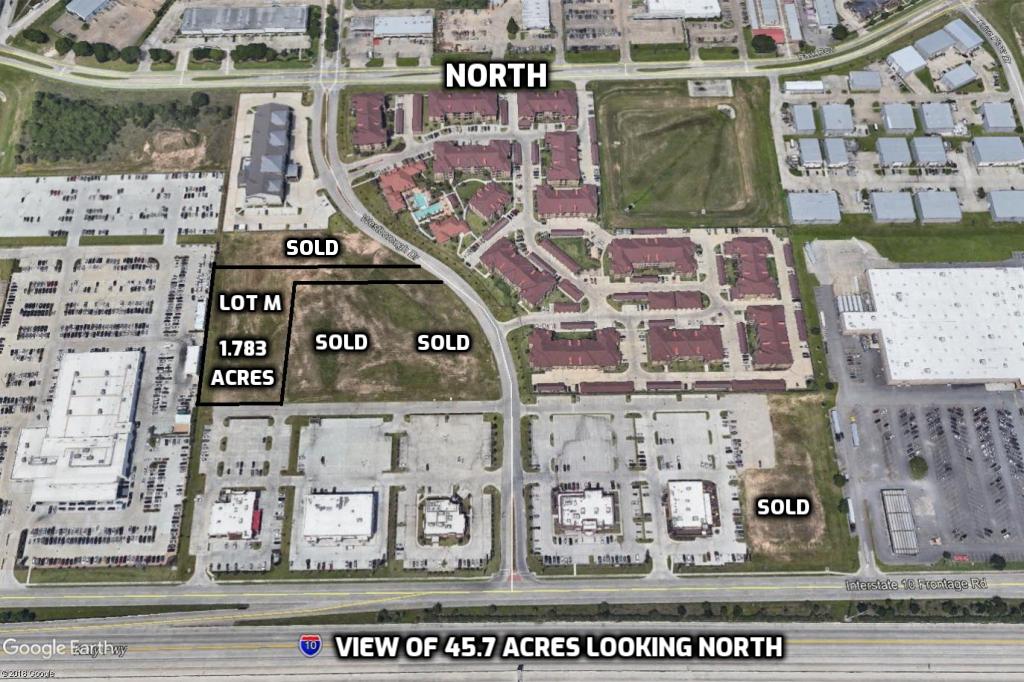 Developer has constructed the regional detention pond shown on the site plan on the northeast corner of the 45.7 acre tract. On site detention will not be required.Developer has constructed all water, sanitary sewer and storm sewer lines to each tract.Developer has constructed Westborough Drive per site plan.Developer will provide cable, electricity, and gas to each tract.Weston MUD will provide wastewater capacity reservation letters based on required amounts for specific uses.Developer will approve all signage packages for each tract.Developer will provide a Declaration of Covenants for all users that acquire property in this development.LAST REMAINING AVAILABLE LOT:Lot M – 1.783 acres – with direct access to Westborough Drive and I-10 Feed Road                  PROPERTY TAX INFORMATION – 2021 RATES   %KATY ISD1.35170HARRIS COUNTY0.37693HARRIS COUNTY FLOOD CONTROL0.03349PORT OF HOUSTON AUTHORITY0.00872HARRIS COUNTY HOSPITAL DISTRICT0.16221HARRIS COUNTY EDUCATION DEPARTMENT0.00499HARRIS COUNTY EMERGENCY SERVICE DISTRICT 470.08400WESTON MUD0.32000                                                                                                                                                 TOTAL2.34204